								     Roster Correction Request Form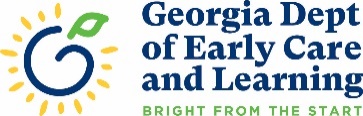 Legal Name:      		Site Name:      		Project Director:      			Date:                                  This form should be submitted to panda.rosters@decal.ga.govName/Birth Date Correction RequestSocial Security Number Correction Request Start/End Date Correction RequestBy submitting this Roster Correction Request Form, you are confirming that you have reviewed the appropriate student documentation on file (birth documentation, Social Security Number card, attendance records) and the requested corrections are based on the information recorded on the documents.                   Programs will be notified via email when the correction(s) has been entered in PANDA.Class IDFull name as it currently appears on the rosterCorrect First Name Correct Middle NameCorrect Last NameCorrect Birth DateClass IDStudent NameCorrect first set of digits000Correct second set of digits00Correct final set of digits0000Class IDStudent NameStart date reported on roster If start date correction, indicate actual start date End date reported on rosterIf end date correction, indicate last day attended Child did not attend the program